ENT#4345 접속 프로파일 메뉴에 멀티라인 입력창 지원접속 프로파일 메뉴에 멀티라인 입력창 지원이 추가되었습니다.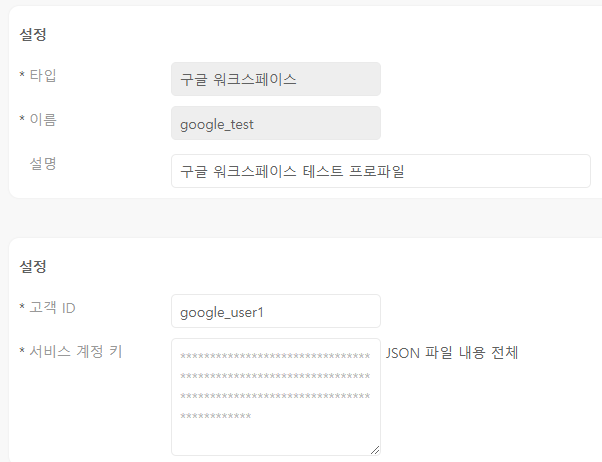 